Total Chaos PT Are you ready for the Chaos? What is Total Chaos Personal Training with CNS Athletics and CUSA?  Dash Turner is a personal trainer with a unique set of skills and experiences that have allowed him to develop an athletic training program that has been adopted by CUSA (the Cicero United Soccer Academy and CNS Soccer and Hockey teams).  The purpose of this program is to give student athletes the strength and conditioning to compete at a higher level in their specific sport while also providing opportunities to show good character, team work and good sportsmanship.  This training program is about making well rounded athletes with strong minds, bodies and with a strong sports specific skill set.******SESSION THREE: November 5, 2012We are excited to start are third session of this academic school year.  This session will start on Tuesday November, 6th at 6:30 pm.  The training sessions will take place in the CNS High School weight room.  There will be two additional training days on Wednesdays and Fridays, also at 6:30 pm.  The price for this training is $150.  This session will run November 6th- December 14th (Nov 19th will be a bonus day , as the rest of the week will be Thanksgiving Break and will not count as one of the weeks in the session). You must bring plenty of water, we prefer this to Gatorade or other sports drinks while working out and a pen.  You will be asked to record your weights and reps on the provided record booklet.  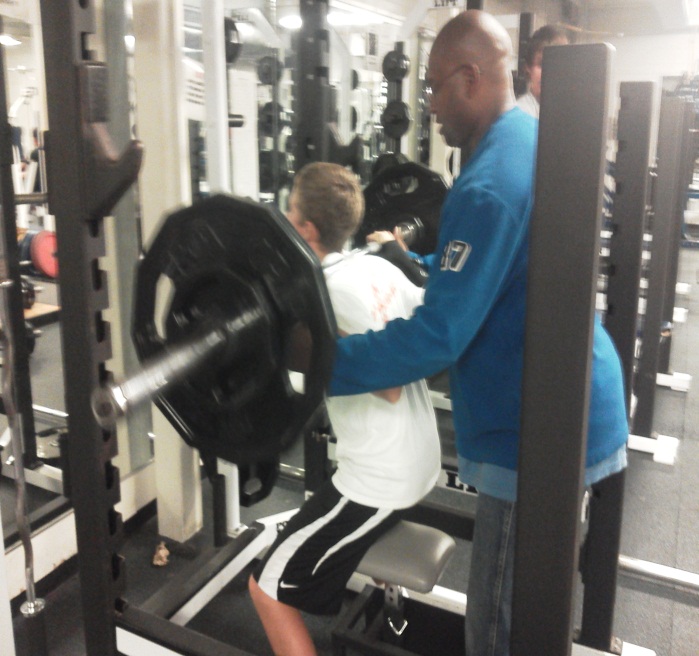 Currently we are training the CUSA athletes, CNS JV and Varsity Soccer and CNS Ice Hockey.  If you are interested in having your team train with us please contact Lisa at lturner2316@verizon.net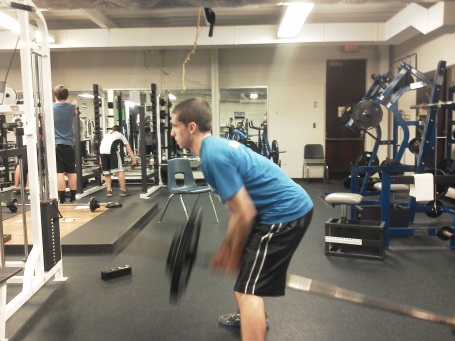 